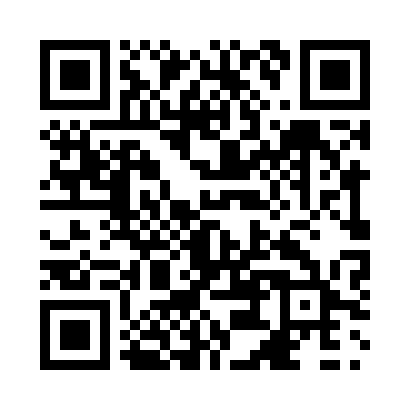 Prayer times for Ardenville, Alberta, CanadaWed 1 May 2024 - Fri 31 May 2024High Latitude Method: Angle Based RulePrayer Calculation Method: Islamic Society of North AmericaAsar Calculation Method: HanafiPrayer times provided by https://www.salahtimes.comDateDayFajrSunriseDhuhrAsrMaghribIsha1Wed4:226:101:316:368:5210:412Thu4:196:081:316:378:5410:443Fri4:176:071:316:388:5510:464Sat4:146:051:316:398:5710:485Sun4:126:031:306:408:5810:516Mon4:096:021:306:419:0010:537Tue4:076:001:306:429:0110:558Wed4:045:591:306:439:0310:589Thu4:025:571:306:439:0411:0010Fri3:595:561:306:449:0611:0311Sat3:575:541:306:459:0711:0512Sun3:545:531:306:469:0811:0713Mon3:525:511:306:479:1011:1014Tue3:495:501:306:489:1111:1215Wed3:475:491:306:489:1311:1516Thu3:455:471:306:499:1411:1717Fri3:425:461:306:509:1511:2018Sat3:405:451:306:519:1711:2219Sun3:385:441:306:529:1811:2420Mon3:375:421:306:529:1911:2521Tue3:365:411:316:539:2011:2622Wed3:355:401:316:549:2211:2623Thu3:355:391:316:559:2311:2724Fri3:355:381:316:559:2411:2825Sat3:345:371:316:569:2511:2826Sun3:345:361:316:579:2611:2927Mon3:335:351:316:579:2811:2928Tue3:335:341:316:589:2911:3029Wed3:335:331:316:599:3011:3130Thu3:325:331:326:599:3111:3131Fri3:325:321:327:009:3211:32